常州经开区冯仲云小学科学教研活动顺利展开针对当前科学课堂教学的问题，进一步开展思维可视化有效科学教学的研究，不断提高科学教学活动的质量，促进学生的全面发展。3月10日，冯仲云小学科学教研组围绕思维可视化主题进行了科学教研活动。   组内教师各自学习相关理论并分享，探讨了各年级段落实重点及在日常科学教学中落实策略。同时，顾晓仙、黄静飞老师执教了2节科学课。顾老师执教了五年级《蛋壳与薄壳结构》，和学生们在课堂里交流互动，“点拨”教学有张有弛，巧妙的观察实验安排，利用智慧课堂软件有效地开展科学探究活动，使得学生们学习主体性得到充分体现。黄老师不仅关注学生的科学素养，更注重激发学生的学习兴趣和学生行为习惯的养成，大胆放手，让学生围绕主题充分观察和交流，把课堂还给学生，鼓励学生大胆思考和表达。本次教研活动，指明了今后努力及继续研究的方向；强调作为一名科学教师，要有自己的教学观进行教学设计与实施，进一步关注学生思维能力的发展，使课堂更加高效。与会科学教师获益匪浅，取得了预期的效果，也在一定程度上提升了我校科学教师教学研究水平。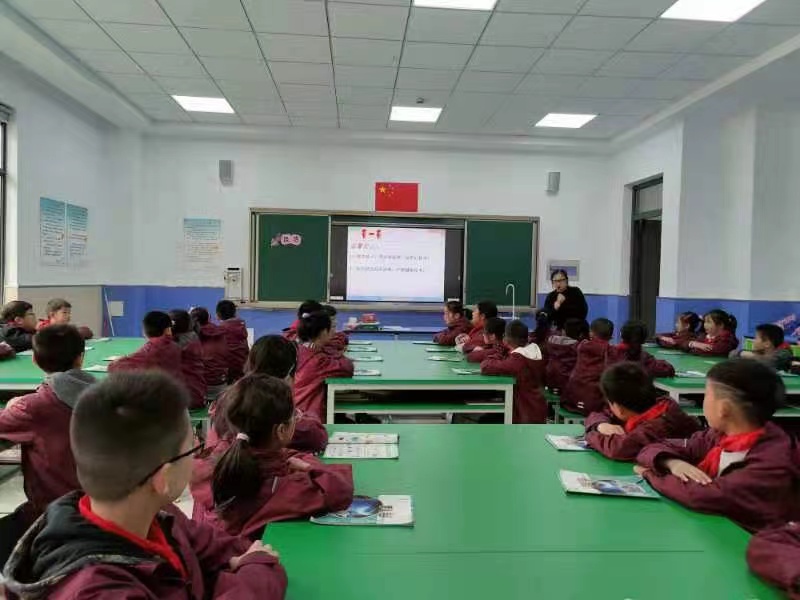 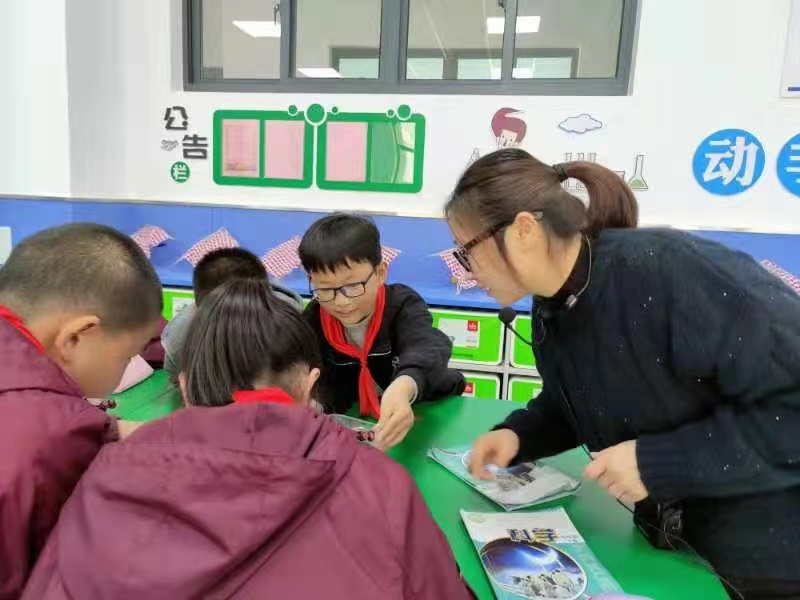 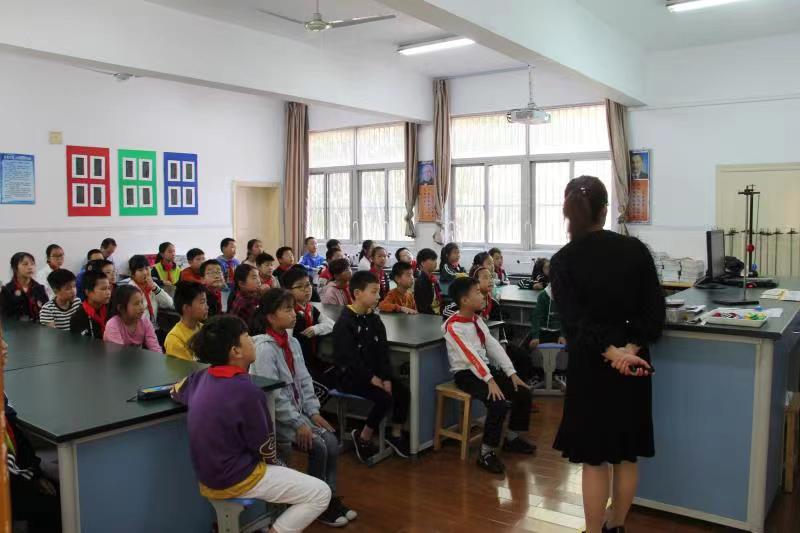 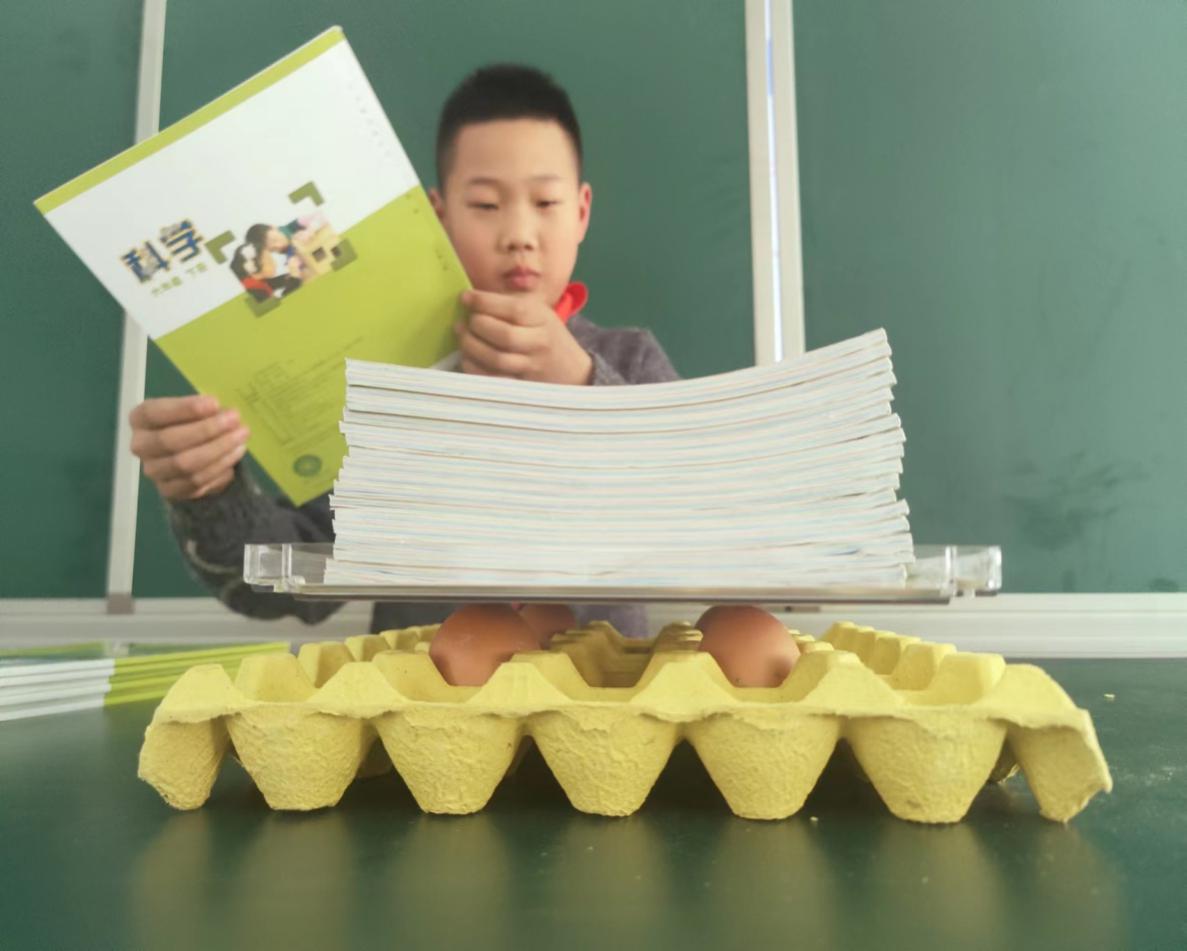 